«Соблюдение прав граждан, в том числе детей-инвалидов на возмещение денежных средств, затраченных на приобретение лекарств, медицинских изделий, отпускаемых по рецептам врача бесплатно, а также специализированными продуктами лечебного питания»Обеспечение социальной поддержки, в том числе в виде бесплатного предоставления лекарств, регламентировано Федеральным законом от 17.07.1999 № 178-ФЗ «О государственной социальной помощи» (далее - Закон № 178-ФЗ).В соответствии со ст. 6.2 Закона 178-ФЗ в набор социальных услуг включается наряду с прочим обеспечение необходимыми медикаментами по рецептам на лекарственные препараты, медицинскими изделиями по рецептам на медицинские изделия, а также специализированными продуктами лечебного питания для детей-инвалидов.В частности, правом на получение государственной социальной помощи в виде набора социальных услуг обладают дети-инвалиды.Для получения бесплатных медикаментов необходимо выполнить следующий алгоритм действий:прикрепиться к поликлинике по месту жительства;обратится к лечащему врачу (терапевту, педиатру или профильному специалисту);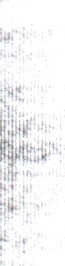 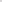 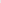 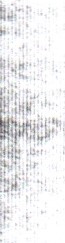 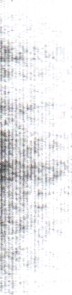 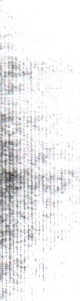 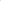 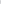 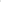 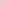 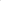 З. получить у врача рецепт на выдачу бесплатных лекарств (документ заверяется подписью врача, а также печатью поликлиники, к которой прикреплен пациент);4.предоставить рецепт в аптеку, которая выдает бесплатные лекарства (точные адреса таких аптек стоит уточнить у врача, выписавшего медикаменты).Вместе с тем даже при наличии выданного врачом рецепта получение лекарств становится проблемой, поскольку необходимые медикаменты в аптеках, являющихся частью системы обеспечения населения льготными лекарствами, отсутствуют.Кроме того, срок действия рецепта может истечь раньше, чем появятся выписанные врачом препараты, что значительно нарушает права пациентов, в том числе детей-инвалидов.В связи с чем, законные представители детей-инвалидов вправе обратиться в прокуратуру Нижнегорского района с заявлением об обращении в его интересах в суд в порядке ст. 45 ГПК РФ с требованием о взыскании денежных средств, затраченных на приобретении лекарственных препаратов, медицинских изделий которыми пациент должен быть обеспечен бесплатно.Для обращения в прокуратуру Нижнегорского района необходимо иметь следующие документы: выписной эпикриз РДКБ; справка МСЭ; товарные накладные о приобретении лекарственных препаратов за свой счет, рецептурные бланки медицинских изделий.